2023年09月份高平市清泉供水有限公司管网水7项水质检测指标情况汇总表                                                                                                                 第1页  共10页                                                                                                                                    第2页  共10页                                                                                                                                    第3页  共10页                                                                                                                                    第4页  共10页                                                                                                                                    第5页  共10页                                                                                                                                    第6页  共10页                                                                                                                                    第7页  共10页                                                                                                                                    第8页  共10页                                                                                                                                    第9页  共10页                                                                                                                                    第10页  共10页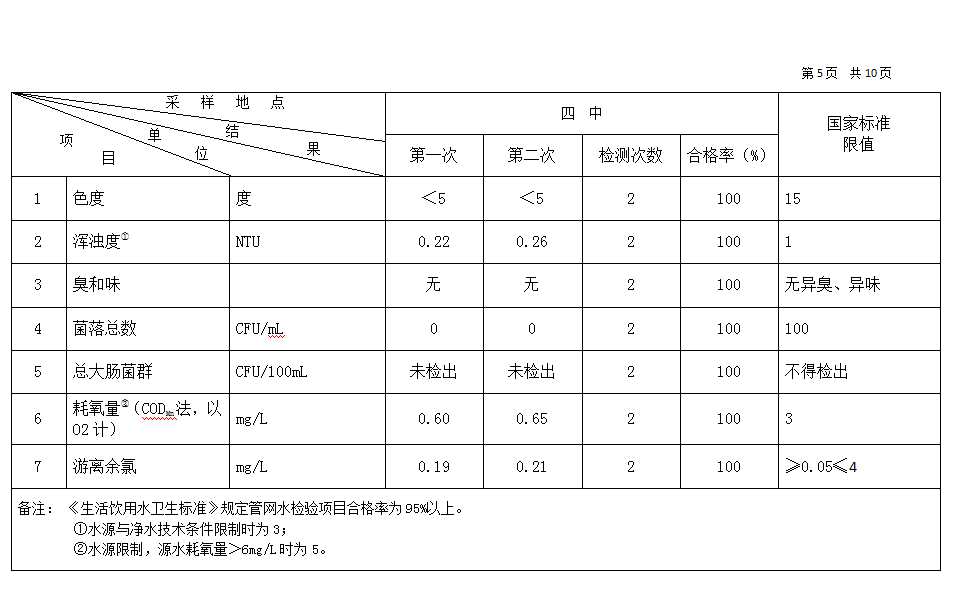 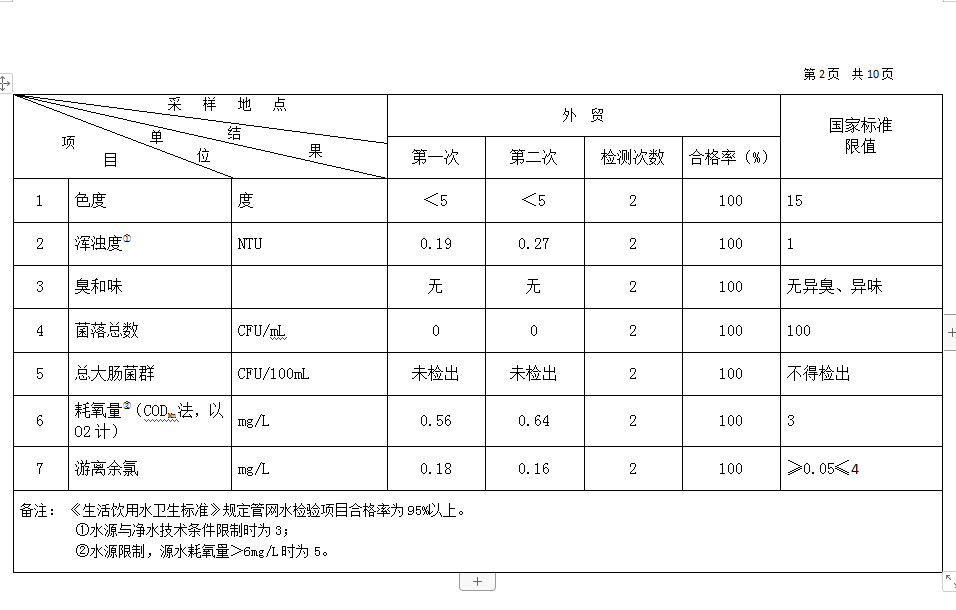 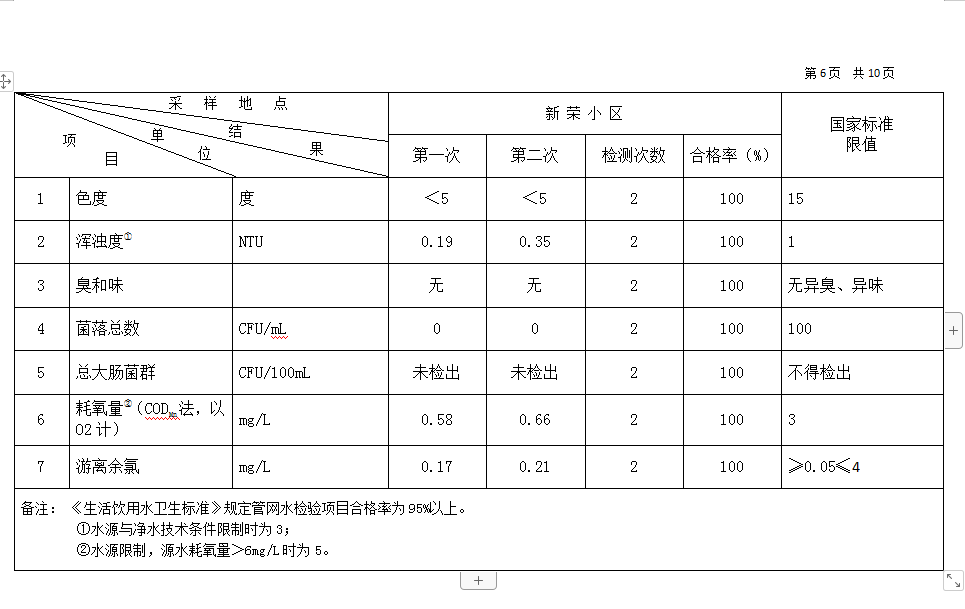 项 目           单位结果采   样   地   点项 目           单位结果采   样   地   点项 目           单位结果采   样   地   点红  萍  服  饰红  萍  服  饰红  萍  服  饰国家标准限值项 目           单位结果采   样   地   点项 目           单位结果采   样   地   点项 目           单位结果采   样   地   点第一次第二次合格次数国家标准限值1色度度＜5＜52152浑浊度NTU＜0.50.51213臭和味无无2无异臭、异味4菌落总数CFU/mL0021005总大肠菌群CFU/100mL未检出未检出2不应检出6高锰酸盐指数（以O2计）mg/L1.021.32237游离氯mg/L0.060.112≥0.05≤2项 目           单位结果采   样   地   点项 目           单位结果采   样   地   点项 目           单位结果采   样   地   点四       中四       中四       中国家标准限值项 目           单位结果采   样   地   点项 目           单位结果采   样   地   点项 目           单位结果采   样   地   点第一次第二次合格次数国家标准限值1色度度＜5＜52152浑浊度NTU＜0.50.61213臭和味无无2无异臭、异味4菌落总数CFU/mL0021005总大肠菌群CFU/100mL未检出未检出2不应检出6高锰酸盐指数（以O2计）mg/L0.660.36237游离氯mg/L0.160.232≥0.05≤2项 目           单位结果采   样   地   点项 目           单位结果采   样   地   点项 目           单位结果采   样   地   点清  泉  浴  池清  泉  浴  池清  泉  浴  池国家标准限值项 目           单位结果采   样   地   点项 目           单位结果采   样   地   点项 目           单位结果采   样   地   点第一次第二次合格次数国家标准限值1色度度＜5＜52152浑浊度NTU＜0.50.66213臭和味无无2无异臭、异味4菌落总数CFU/mL0021005总大肠菌群CFU/100mL未检出未检出2不应检出6高锰酸盐指数（以O2计）mg/L0.890.50237游离氯mg/L0.080.212≥0.05≤2项 目           单位结果采   样   地   点项 目           单位结果采   样   地   点项 目           单位结果采   样   地   点企  甲  院企  甲  院企  甲  院国家标准限值项 目           单位结果采   样   地   点项 目           单位结果采   样   地   点项 目           单位结果采   样   地   点第一次第二次合格次数国家标准限值1色度度＜5＜52152浑浊度NTU0.580.58213臭和味无无2无异臭、异味4菌落总数CFU/mL5021005总大肠菌群CFU/100mL未检出未检出2不应检出6高锰酸盐指数（以O2计）mg/L0.920.94237游离氯mg/L0.080.062≥0.05≤2项 目           单位结果采   样   地   点项 目           单位结果采   样   地   点项 目           单位结果采   样   地   点盐  业  公  司盐  业  公  司盐  业  公  司国家标准限值项 目           单位结果采   样   地   点项 目           单位结果采   样   地   点项 目           单位结果采   样   地   点第一次第二次合格次数国家标准限值1色度度＜5＜52152浑浊度NTU0.710.77213臭和味无无2无异臭、异味4菌落总数CFU/mL9021005总大肠菌群CFU/100mL未检出未检出2不应检出6高锰酸盐指数（以O2计）mg/L1.020.48237游离氯mg/L0.060.062≥0.05≤2项 目           单位结果采   样   地   点项 目           单位结果采   样   地   点项 目           单位结果采   样   地   点高  铁  新  区高  铁  新  区高  铁  新  区国家标准限值项 目           单位结果采   样   地   点项 目           单位结果采   样   地   点项 目           单位结果采   样   地   点第一次第二次合格次数国家标准限值1色度度＜5＜52152浑浊度NTU0.740.53213臭和味无无2无异臭、异味4菌落总数CFU/mL6021005总大肠菌群CFU/100mL未检出未检出2不应检出6高锰酸盐指数（以O2计）mg/L0.941.17237游离氯mg/L0.050.062≥0.05≤2项 目           单位结果采   样   地   点项 目           单位结果采   样   地   点项 目           单位结果采   样   地   点党        校党        校党        校国家标准限值项 目           单位结果采   样   地   点项 目           单位结果采   样   地   点项 目           单位结果采   样   地   点第一次第二次合格次数国家标准限值1色度度＜5＜52152浑浊度NTU＜0.50.51213臭和味无无2无异臭、异味4菌落总数CFU/mL9021005总大肠菌群CFU/100mL未检出未检出2不应检出6高锰酸盐指数（以O2计）mg/L1.001.19237游离氯mg/L0.060.062≥0.05≤2项 目           单位结果采   样   地   点项 目           单位结果采   样   地   点项 目           单位结果采   样   地   点百迪能源百迪能源百迪能源国家标准限值项 目           单位结果采   样   地   点项 目           单位结果采   样   地   点项 目           单位结果采   样   地   点第一次第二次合格次数国家标准限值1色度度＜5＜52152浑浊度NTU＜0.50.95213臭和味无无2无异臭、异味4菌落总数CFU/mL9221005总大肠菌群CFU/100mL未检出未检出2不应检出6高锰酸盐指数（以O2计）mg/L0.981.46237游离氯mg/L0.050.052≥0.05≤2项 目           单位结果采   样   地   点项 目           单位结果采   样   地   点项 目           单位结果采   样   地   点龙   渠   南龙   渠   南龙   渠   南国家标准限值项 目           单位结果采   样   地   点项 目           单位结果采   样   地   点项 目           单位结果采   样   地   点第一次第二次合格次数国家标准限值1色度度＜5＜52152浑浊度NTU0.720.52213臭和味无无2无异臭、异味4菌落总数CFU/mL01021005总大肠菌群CFU/100mL未检出未检出2不应检出6高锰酸盐指数（以O2计）mg/L1.101.29237游离氯mg/L0.120.122≥0.05≤2项 目           单位结果采   样   地   点项 目           单位结果采   样   地   点项 目           单位结果采   样   地   点中专中专中专国家标准限值项 目           单位结果采   样   地   点项 目           单位结果采   样   地   点项 目           单位结果采   样   地   点第一次第二次合格次数国家标准限值1色度度＜5＜52152浑浊度NTU0.550.93213臭和味无无2无异臭、异味4菌落总数CFU/mL0121005总大肠菌群CFU/100mL未检出未检出2不应检出6高锰酸盐指数（以O2计）mg/L1.141.10237游离氯mg/L0.050.062≥0.05≤2